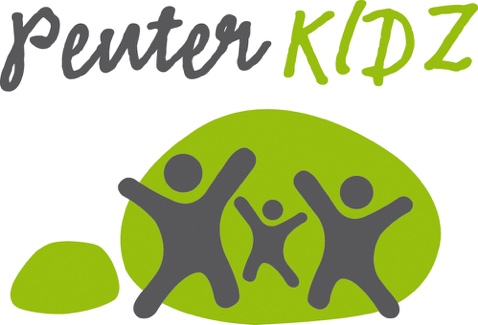 Nieuwsbrief:  Peuterkidz zomer 2021
                             Beste ouders,De zomervakantie staat inmiddels al bijna voor de deur en dat betekent voor uw kind dat het heerlijk kan gaan genieten van 6 weken vakantie.Het eerste jaar met Peuterkidz is voorbij en wij kunnen terug kijken op een hectisch maar zeker mooi jaar met de kinderen en de medewerkers van de Voorscholen van Peuter Kidz. Na de zomervakantie zal er voor de verschillende locaties het een en ander veranderen in de personele bezetting. Dit komt doordat op de ene locatie minder kinderen starten na de vakantie en op een andere locatie juist meer. Daarnaast hebben onze medewerkers soms wat wensen qua werken op een bepaalde locatie.Na de zomervakantie gaat de bezetting er als volgt uit zien:Odoorn: Maandag 	Harriet & LammieDinsdag   	Harriet & LammieDonderdag	Harriet & LammieVrijdag 	Harriet & LammieExloo:Maandag	MandaDinsdag	MandaDonderdag	MandaVrijdag 	MandaBuinerveen:Maandag	TiffanyDinsdag	TiffanyDonderdag	Tiffany & EllenVrijdag 	TiffanyValthermond:Maandag	SharonDinsdag	SharonDonderdag	SharonVrijdag 	SharonBaby geborenEllen van de Voorschool OBS 75 is inmiddels bevallen van een mooie, gezonde zoon Lukas. Ze kan de komende weken nog even heerlijk genieten van haar zoon en na de vakantie begint ze weer met werken.Voorschool tweede ExloermondWe zijn enige tijd geleden gestart met een Voorschool binnen de basischool de Westhoek in Tweede Exloermond. Er werd tot nu toe gebruik gemaakt van de ruimte van de kleuters. Na de vakantie gaan de kleuters echter naar school op woensdag en hierdoor verandert er voor ons iets. Het lokaal waarvan we na de zomervakantie gebruik mogen maken, word helemaal opgeknapt en ingericht.Het buitenspelen wordt na de vakantie samen met kleuters op de huidige speelplaats voortgezet. Uw peuter krijgt meer speelruimte in een eigen lokaal.We zullen 2 dagdelen gaan draaien op  de maandag en de woensdag ochtend.Aangezien Manda de voorschool in Exloo draait hebben wij besloten om op Maandag en Woensdag Lisa Beishuizen de Voorschool in Tweede Exloermond te laten draaien. We begrijpen dat het jammer is dat Manda weggaat echter hebben wij ervoor gekozen om de 2 dagdelen door dezelfde persoon te laten draaien. Op deze manier is  voor de kinderen continuiteit in de medewerker die voor de groep staat.Lisa Beishuizen werkt sinds enige tijd bij Peuter Kidz heeft een afgerond MBO diploma voor zowel de kinderopvang, peuteropvang als voor klasse assistent. In de afgelopen periode heeft ze op de verschillende Voorscholen meegedraait en ervaring opgedaan. De ouders die gebruik maken van de Voorschool ontvangen op korte termijn en een nieuwe overeenkomst voor twee dagdelen.Ten slotteWij hopen dat u met veel plezier de nieuwsbrief heeft gelezen. Wanneer u nog suggesties of vragen heeft voor/over de nieuwsbrief horen wij dit graag. Wij wensen iedereen een fijne vakantie en wij zien jullie graag na de vakantie terug in goede gezondheid.Team Peuter Kidz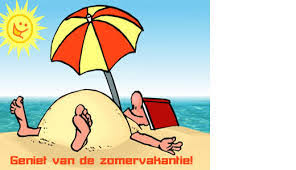 